Publicado en Monterrey, Nuevo León. el 05/07/2021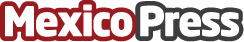 Tecmilenio y su expansión por la República MexicanaEducación positiva para jóvenes y adultos desde nivel medio superior hasta carreras profesionales y maestríasDatos de contacto:Sergio Avilés+52 1 871 782 0548Nota de prensa publicada en: https://www.mexicopress.com.mx/tecmilenio-y-su-expansion-por-la-republica Categorías: Zacatecas Baja California Coahuila de Zaragoza Durango Sinaloa Yucatán http://www.mexicopress.com.mx